ПОСТАНОВЛЕНИЕ___22.05.2019____                                                                                  № ___24/4____О внесении изменений в схему размещения нестационарных торговых объектов на территории города Глазова, утверждённую постановлением Администрации города Глазова от 09.12.2015 № 24/17 «Об утверждении схемы размещения нестационарных торговых объектов на территории города Глазова»В соответствии  с Федеральным законом от 28 декабря 2009  № 381-ФЗ «Об основах государственного регулирования торговой деятельности в Российской Федерации», приказом Министерства промышленности и торговли Удмуртской Республики от 21.08 2015 № 65 «Об утверждении Порядка разработки и утверждения схемы размещения нестационарных торговых объектов на территории Удмуртской Республики», руководствуясь Уставом  муниципального образования «Город Глазов»П О С Т А Н О В Л Я Ю: 1. Внести изменения в схему размещения нестационарных  торговых  объектов  на  территории  города  Глазова, утверждённую постановлением Администрации города Глазова от 09.12.2015   № 24/17 «Об утверждении схемы размещения нестационарных торговых объектов на территории города Глазова»:1.1. часть 2 «Места возможного размещения нестационарных торговых объектов» изложить в прилагаемой редакции.	2.  Настоящее постановление подлежит официальному опубликованию.3.  Контроль  за   исполнением   настоящего   постановления   оставляю за собой.Часть 2Места возможного размещения нестационарных торговых объектов Заместитель начальника управления - начальник отдела развития предпринимательства и потребительского рынка управления экономики, развития города, промышленности, потребительского рынка и предпринимательства Администрации г. Глазова							          З.Г. ТкачукАдминистрация муниципального образования «Город Глазов» (Администрация города Глазова)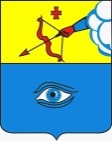  «Глазкар» муниципал кылдытэтлэн Администрациез(Глазкарлэн Администрациез)Глава города ГлазоваС.Н. КоноваловПриложение  к постановлению Администрации города Глазова от 22.05.2019 №   24/4№ п/пАдресные ориентиры нестационарного торгового объекта/ территориальная зона/ районПлощадь нестационарного торгового объекта, кв.м.Площадь земельного участка, здания, строения, сооружения, кв.м.Места возможного размещения сезонных нестационарных торговых объектовМеста возможного размещения сезонных нестационарных торговых объектовМеста возможного размещения сезонных нестационарных торговых объектовМеста возможного размещения сезонных нестационарных торговых объектов1парк «Заречный», кадастровый номер земельного участка 18:28:000012:4)/ рекреационная зона5070  2ул. Карла Маркса, городской пляж/ рекреационная зона20203пл. Свободы, у автобусной остановки со стороны ул. Толстого/ зона улично-дорожной сети444пл. Свободы, у здания № 7-б/ зона улично-дорожной сети445пл. Свободы слева от моста/ зона улично-дорожной сети40406пл. Свободы, северо-западная часть площади/ рекреационная зона447ул. Калинина, городской сквер/ зона городских территорий с рекреационной спецификой, имеющих культивируемую древесную растительность20208ул. Кирова, между многоквартирными  домами № 64 и 70 /зона застройки среднеэтажными жилыми домами30309ул. Драгунова на бетонной площадке у автобусной остановки «Пищекомбинат» со стороны ограждения  территории  ООО «Кондитерпром»/ зона улично-дорожной сети161610ул. Первомайская, в районе  здания № 28-а / зона смешанной общественно-деловой и жилой застройки1515  11ул. Калинина в районе здания 10 на асфальтированной площадке между земельными участками  с кадастровыми номерами 18:28:000034:51 и 18:28:000034:17  у пешеходного тротуара/ зона делового общественного и коммерческого назначения404012К.Маркса,27 , напротив торгового комплекса «Глория» / зона городских территорий с рекреационной спецификой, имеющих культивируемую древесную растительность1515Места возможного размещения нестационарных торговых объектов (киоски, павильоны)Места возможного размещения нестационарных торговых объектов (киоски, павильоны)Места возможного размещения нестационарных торговых объектов (киоски, павильоны)Места возможного размещения нестационарных торговых объектов (киоски, павильоны)  1ул. Калинина в районе здания 10 между земельными участками  с кадастровыми номерами 18:28:000034:51 и 18:28:000034:17, на расстоянии 15 метров от пешеходного тротуара / зона делового общественного и коммерческого назначения217293  2ул. Кировская, западнее земельного участка № 92 / зона застройки индивидуальными жилыми домами 121121  3западнее перекрестка ул. Авиационная и ул. Июльская/зона делового общественного и коммерческого назначения 70100  4ул. Сибирская, восточнее дома 116-г/ зона застройки среднеэтажными жилыми домами 6089  5ул.70 лет Октября, в районе юго-западной части земельного участка ул. 70 лет Октября, д.1 /зона делового, общественного и коммерческого назначения6080  6ул. Кирова, в районе  здания № 24/ зона улично-дорожной сети1220